                                 Муниципальное казенное общеобразовательное учреждение                       «Уллугатагская средняя общеобразовательная школа»ЭКОЛОГИЧЕСКАЯ ИГРАЧТО? ГДЕ? КОГДА?В ВИДЕ ОТКРЫТОГО УРОКАПО БИОЛОГИИ                                     5-9 КЛАСС.                                                             Подготовил: учитель биологии                                                            Бабаев Майсудин Ямудинович                                                           Дата проведения: 14.03.2018 год«Уллугатаг  2018»Чтобы дорожить природой, любить её и сохранить – её нужно знать!Знать самые элементарные правила «общения» с природой!Цели:расширять экологические представления детей на доступных примерах; углублять эколого-краеведческие знания учащихся;\развивать представления учащихся о рациональном взаимодействии человека с      природой – допустимых и недопустимых действиях в природе, природоохранной  деятельности;  формировать умение оценивать результаты взаимодействия людей с природой  (взаимодействие приносит вред, или безобидно, или полезно); воспитывать уважительное, внимательное отношение к природе. Оборудование: Карточки с вопросами,цветки в виде «Кластера» с подсказками,ручки,бумаги  ,стенд «Экологическая игра»..Ход мероприятия1.Организационный момент.– Здравствуйте, ребята и уважаемые гости! Сегодня  мы проведём открытый урок виде игры по экологии «Что? Где? Когда?». Экология в переводе с греческого обозначает “Эко” — дом, “логос” — наука. Наука о доме. Игра – один из эффективных средств развития интереса, способствует созданию у учеников эмоционального настроя, улучшает общую работоспособность, дает возможность один и тот же материал повторить разнообразными способами. В игре дети попадают в ситуацию, позволяющие им критически оценивать свои знания в активном действии.Игра, с одной стороны, способствует формированию учебных навыков и умений, решает определенные дидактические задачи. С другой стороны, она способствует развитию мышления, памяти, внимания, наблюдательности. В процессе игры у детей вырабатывается привычка мыслить самостоятельно, сосредотачиваться, проявлять инициативу.Человек, вырастивший дерево, выходивший раненую птицу, никогда не сможет сломать цветущую ветку или разрушить муравейник, разорить птичье гнездо. Постоянное и доброе общение с природой необходимо каждому и должно стать важнейшей потребностью. И тогда нам откроется три главные заповеди – мы должны хорошо знать природу и ее законы, беречь и охранять ее, и конечно же, приумножать ее богатства! В эту игру входят 5 конкурсов :К вашему вниманию предлагаются стихи ,посвященные природе…Читает ученица 7класса Мусаева Н.1.Грамотеи.Учащиеся составляют вопрос для команды соперника .Дается 2(две) минуты на размышление.2.Кто первый?Вопросы из разных областей науки.А так же сюда входят 2 блиц вопроса для двух участников команд,которые выходят к доске и отвечают.К вашему вниманию предлагаются стихи ,посвященные природе…Читает ученица 6класса Агарзаева М.3.Ассоциация.Чем богаты части планеты Земля?4.Угадай ,если ты знаток природы?Учитель читает вопрос.Отвечают участники каждой команды.5.Кластер.На листочке в виде цветка дается подсказка для каждой команды.Вы должны в течении 3-хминут написать все ,что входит в эту подсказку.Отвечает капитаны команд.К вашему вниманию предлагаются стихи ,посвященные природе…Читает ученица 6класса Садыкова А.6.Конкурс для капитанов команд.Правила игрыЗа каждый правильный ответ дается 5 баллов.Если команда не смогла ответить, значит два  балла получает тот, кто ответит на вопрос (зрители, жюри)За нарушение дисциплины, выкрики, подсказки жюри может снять 2 балла с команды.Отвечающего участника игры по фамилии и имени представляет капитан команды.Наверное, нет на Земле человека, который не интересовался бы жизнью животных, не любовался бы красотой рек, озер, цветущих лугов и не стремился бы узнать о природе как можно больше, особенно тех мест где мы живем с вами.. Для того чтобы избежать угрожающих природе последствий, каждый житель должен знать окружающий мир и стремиться к гармонии во взаимоотношениях с живой природой. 1.Конкурс.Грамотеи.Учащиеся составляют вопрос для команды соперника .Дается 2(две) минуты на размышление.2.Конкурс «Кто первый!»Вопросы из области зоологии:1.Что произойдет, если на перья водоплавающих птиц попадет нефть или мазут?Ответ: Перья и пух слипнутся, вода будет легко проникать к коже, птицы погибнут от охлаждения.2.На латинском языке название этого насекомого «Сверчок – крот». Чего оно только не умеет: и землю копает, и бегает, и прыгает, и плавает, и летает, и даже поет. Кто это?              Ответ: Медведка.3. Кто раньше появляется весной – летучие мыши или летучие насекомые.Ответ: Летучие мыши появляются после вылета насекомых, которыми они питаются.4. Почему, испугавшись чего-нибудь лошадь, начинает фыркать?Ответ: Она имеет очень острое обоняние и, отфыркиваясь прочищает свой нос, чтобы быстрее определить, что и с какой стороны ей угрожают.Вопросы из области ботаника:1.Почему, заготовленные зимой дрова ценятся больше, чем те которые заготовлены летом?Ответ: Зимой деревья замирают и не впитывают в себя влагу, потому дрова из них сухие.2. На Кавказе, Северном Урале, в некоторых районах Сибири и Арктики можно наблюдать «красный снег». Объясните, что вызывает это явление?Ответ: Хламидомонада снежная. При оттаивании снега клетки ее начинают быстро размножаться и вызывают окрашивание снега.3. Многие народы, живущие в России, почитали это дерево, как священное. Вот что поется об этом дереве:Первое дело – мир освещать,Второе дело – скрип утешать,Третье дело – больных исцелять,Четвертое дело – чистоту соблюдать. Что это за дерево?   Ответ: Береза. Люди освещали дома березовыми лучинками. Дегтем из березовой коры смазывали оси колес, чтобы не скрипели. От болезни почек, печени и легких помогает отвар березовых почек. Полы мыли и парились березовыми вениками.4.Родовое латинское название этого растения «центауре» произошло от древнегреческого мифического существа Центавра (Кентавра), который соком этого растения залечил раны нанесенные Гераклом. А как по-русски называется это растение?Ответ: Василек. Вопрос из области экологии.1.Что произойдет с водоплавающими птицами, если в воду в большом количестве попадет стиральный порошок?Ответ: Жир растворится: нарушится естественная структура, форма и эластичность перьев, вода начнет их быстро смачивать.2.Два ученика поспорили, есть ли что-нибудь общее у лягушки, крокодила и бегемота. Первый утверждал, что ничего общего между этими животными нет: лягушка маленькая, прыткая и никому, кроме мух и комаров не страшна; крокодил большой и зубастый, ловкий хищник; бегемот огромный, неповоротливый и ест траву. Второй настаивал на своем, что сходство между ними есть. А как же на самом деле?Ответ: Находящиеся в воде лягушки, крокодилы и бегемоты не могут обходиться без воздуха, который необходим им для дыхания, поэтому у животных над водой расположены ноздри. Глаза помогают высматривать добычу и врагов.3. Жители северного побережья Австралии охвачены тревогой. Радио, газеты, телевидение предупреждают: купаться опасно – в заливе появились ядовитые медузы. Они особенно опасны, потому что прозрачны и практически невидимы в воде. Специалисты связывают появление медуз с уменьшением численности морских черепах. Почему это происходит?Ответ: Численность черепах снизилось из-за загрязнения вод залива и хищнического истребления животных. Черепахи питаются медузами. При уменьшении численности естественных врагов численность медуз резко возросла.4.С биологической точки зрения уборка опавших листьев осенью не рекомендуется – опавшие листья необходимы для нормального функционирования почв. Однако в промышленных городах уборку опавших листьев проводят регулярно. Почему?Ответ: Потому что городские деревья аккумулируют тяжелые металлы из загрязненной почвы, а листовые пластинки, кроме того, из воздуха, поэтому опавшие листья  городских парков не может считаться нормальным источником перегноя. Плодородие городских почв поддерживают искусственно, добавляя минеральные удобрения.Из области анатомии:1.Как действуют инсулин и адреналин на содержание сахара а крови?Ответ: Инсулин уменьшает, а адреналин увеличивает содержание сахара в крови.2.Какие изменения в строении мышц происходят при тренировке?Ответ: Увеличивается количество мышечных белков.3. Альпинист, который пробыл некоторое время на большой высоте, чувствует себя там удовлетворительно. С какими изменениями в организме это связано?Ответ: Увеличивается количество эритроцитов; улучшается снабжение организма кислородом.4. Из донорской крови удаляют соли кальция путем добавления веществ, вызывающих выпадение этих солей в осадок. Зачем это делают?Ответ: донорскую кровь переливают людям, которые в этом нуждаются. Ионы кальция принимают участие в процессе свертывания крови, поэтому их убирают для предотвращения свертывания.Вопросы из области разное:1.Волки зимой живут стаями, а лисицы и рыси нет. Почему?Ответ: Лиса и рысь охотятся на добычу мельче себя, выслеживая или нападая из-засады, для такой охоты нет, надобности соединяться в стаи. Волки же зимой охотятся на копытных, загоняя жертву и сообща набрасываясь на нее.2. Эта водоросль была отправлена вместе с другими живыми растениями в кабине космического корабля «Восток -2». Она и сейчас постоянно используется в биологических экспериментах на космических станциях. С чем связано ее использование в условиях космоса?Ответ: Хлорелла. Она является самой продуктивной водорослью – улавливает 7-12% солнечного света, вместо 1-2% цветковыми растениями.3. У некоторых водных позвоночных, например у акул, скелет состоит не из костей, а из эластичного хряща. У наземных позвоночных скелеты только костные. Как это объяснить с экологической точки зрения?Ответ: В воде вес животных облегчается действием выталкивающей силы. В наземно-воздушной среде нужен более прочный скелет из-за низкой плотности воздуха.4. Почему естественное загрязнение атмосферы не нарушает происходящих в ней процессов? В чем опасность загрязнения атмосферы выбросами промышленных предприятий?Ответ: Вещества попадающие в атмосферу при естественном загрязнении быстро включаются в естественные круговороты, так как эти вещества всегда были и есть в природе. Промышленные предприятия выбрасывают в атмосферу вещества, которых часто не бывает в природе: пыль, радиоактивные вещества, тяжелые металлы. Эти вещества могут нарушить естественные природные процессы.1.Блиц вопрос:На высоте 10-25 км Землю окружает слой газа, который защищает живые организмы.А) Какой это газ?   (озон).Б) От чего он нас защищает?   (от ультрафиолетовых лучей).В) В результате, каких явлений он образуется?  (во время грозы, в сосновом лесу).2. Блиц вопрос:А) Что делает еж зимой?  (спит в гнезде).Б) Какой зверек спит всю зиму вниз головой?  (летучая мышь).В) Пользу или вред приносит зимой человеку барсук?  (ни пользу и ни вреда, так как он спит).3.Конкурс «Ассоциация».Чем богаты эти части планеты Земля?Северо-запад России-Лес,алмазы,подводная лодка и рыбы…Краснодарский Край-Фрукты, овощи, консервы, рекреационные ресурсыУрал-Руда, металлы, драгоценные камни, чугун, железоЗападно-Сибирская равнина-----Нефть, газ, холодКавказ-Овцы, лошади, минеральная вода, вино, рекреационные ресурсы4.Конкурс.Угадай,если ты знаток природы???1. Какая птица самая большая в мире? (Страус.)2. Любимое лакомство аистов. (Лягушки.)3. Какая птица носит фамилию известного русского писателя? (Гоголь.)4. Какую птицу называют «лесной кошкой»? (Сову. За ее способность охотиться ночью.) 5. Зимуют ли птицы в скворечнике зимой? (Нет.)6. Птица-гадалка. (Кукушка.)7. Пингвин относится к отряду птичьих или млекопитающих? (Птичьих.)8. В народе этот цветок называют «цветком солнца». (Подсолнух.)9. Кто часто меняет одежду, не раздеваясь? (Хамелеон.)10. Кто трижды родится, прежде чем стать взрослым? (Бабочка.)11. Чем питается зимой жаба? (Ничем. Жаба вынуждена сидеть на «диете», так как обычно в это время года она крепко спит.)12. Кого по праву в народе называют «лесным доктором»? (Дятла.)13. Из какого дерева делают спички? (Из осины.)14. Какую птицу принято считать символом мудрости? (Сову.)15. Какое дерево по праву считается символом России? (Береза.)16. Трава, которую можно узнать даже с закрытыми глазами. (Крапива.)17. Самая маленькая птичка планеты. (Колибри. Ее размер не превышает полутора-двух сантиметров.)18. Наука о животных. (Зоология.)19. Самый чистоплотный зверек. (Барсук)20. Инженер-строитель» дома на реке. (Бобер.)5.Конкурс «Кластер».Вопросы для двух команд в подсказках1.Экология(Животные)2.Экология(Птицы)	6.Конкурс для капитанов командКонкурс капитановВопросы:Как называется активная оболочка Земли, которая населена живыми организмами? БиосфераКакое растение называют «живым светофором»? МедуницаКакое дерево называют символом России? БерезаПервая изданная Международная Красная книга в мире появилась в … 1966 годуКакое растение считалось священным у славян и отвечало за силу и достаток? ДубКакой цветок до сих пор считают символом Японии и самого Солнца? ХризантемаЗаключениеВедущий:Родная природа – это могущественный источник, из которого мы черпаем многие знания и впечатления. Очень важно, чтобы мы любили природу и эту любовь передали ближним.Природа – великий учитель!Смотрю на глобус, шар земной,И вдруг вздохнул он, как живой.И шепчут мне материки:«Ты береги нас, береги!»В тревоги рощи и леса,Роса на травах как слеза,И тихо шепчут родники:«Ты береги нас, береги!»Грустит глубокая река,Свои теряя берега.И слышу голос я реки:«Ты береги нас, береги!»Остановил олень свой бег,Будь человеком, человек!В тебя мы верим – не солги:«Ты береги нас, береги!»Смотрю на глобус – шар земной,Такой прекрасный и родной,И шепчут губы – не солгу:«Я сберегу вас, сберегу!»Подведение итогов.Игра закончена. Спасибо!Список литературы:1.Верзилин Н.М. По следам Робинзона. – Минск, 1982.2.Дмитриев Ю.Д. Солнцеворот. – М., 19753.Зарывахина Н.И. – Луганск: Янтарь, 20044.Плешаков А.А. Зеленые страницы. – М., Просвещение,19975.Грин Н., Стаут У., Тейлор Д. Биология / Н. Грин, У. Стаут, Д. Тейлор, под ред. Р. Сопера. – М.: Мир, 2007. – Т. 1. – 368 с.6.Грин Н., Стаут У., Тейлор Д. Биология / Н. Грин, У. Стаут, Д. Тейлор, под ред. Р. Сопера. – М.: Мир, 2009. – Т. 2. – 325 с.7.Кемп П., Армс К. Введение в биологию / П. Кемп, К. Армс. – М.: Мир, 2008. – 671 с.Энциклопедия по биологии .Международная Красная книга.Команда «ЭКО ПАТРУЛЬ»1.Разванова Эльмира 9 кл- капитан команды2. Гусейнова Лейла – 5 кл3.Агарзева Нарима – 5 кл4.Джаватова Мальвина – 5 кл5.Кулибабаева Амина – 5 кл6.Таджибова Самира – 6 кл7.Цмиханов Саид – 6 кл8. Мусаева Наиля -7 клКоманда «ХРАНИТЕЛИ ПРИРОДЫ»Магомедова Диляра – 9 кл- капитан командыКайибханова Шагалай – 9 клЗейналова Хадижа -5 клШихгасанова Таибат – 5 клАгарзаева Меристан – 6 клСадыкова Аминат – 6 клШабанова Самира -7 клФарманова Сачлар – 7 кл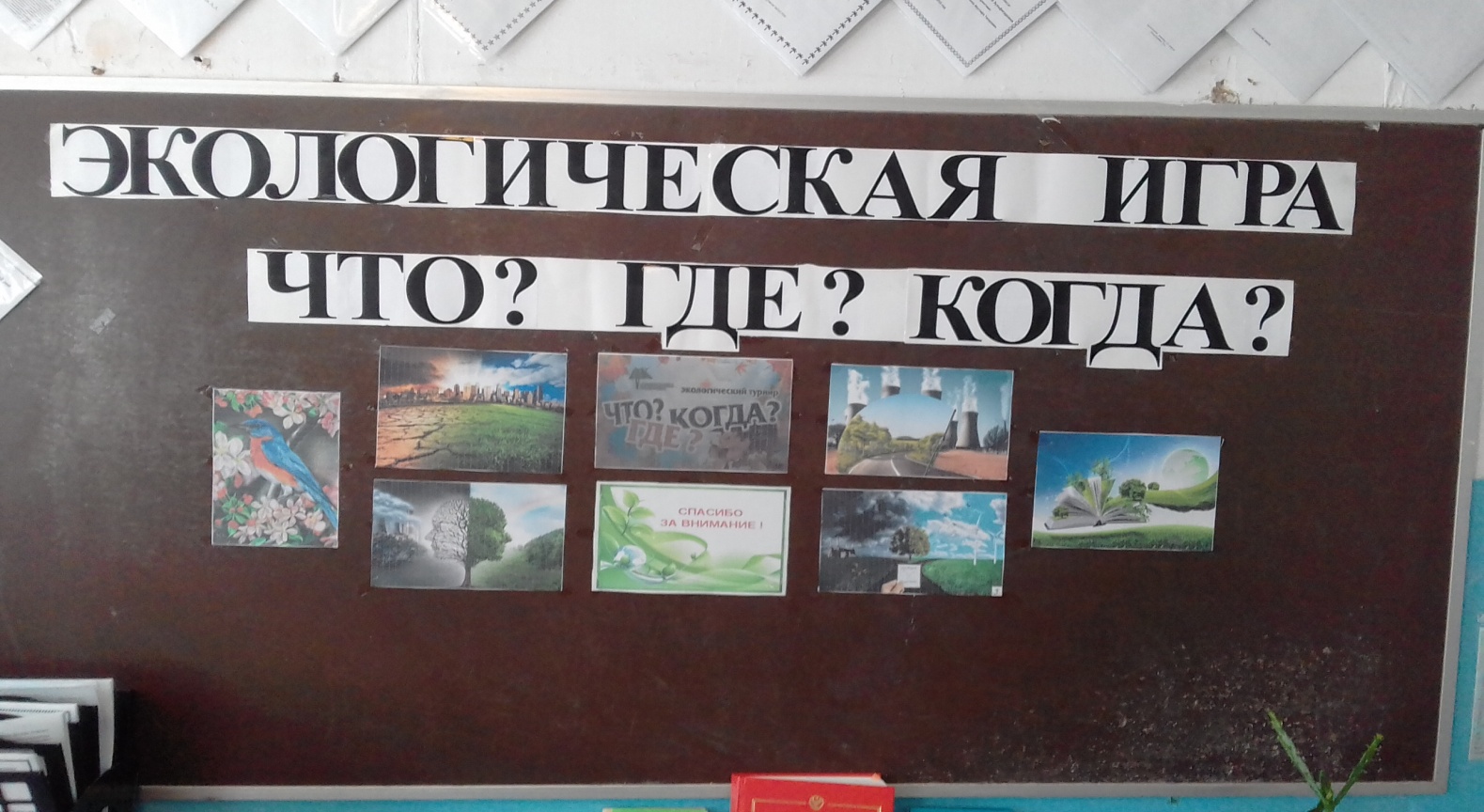 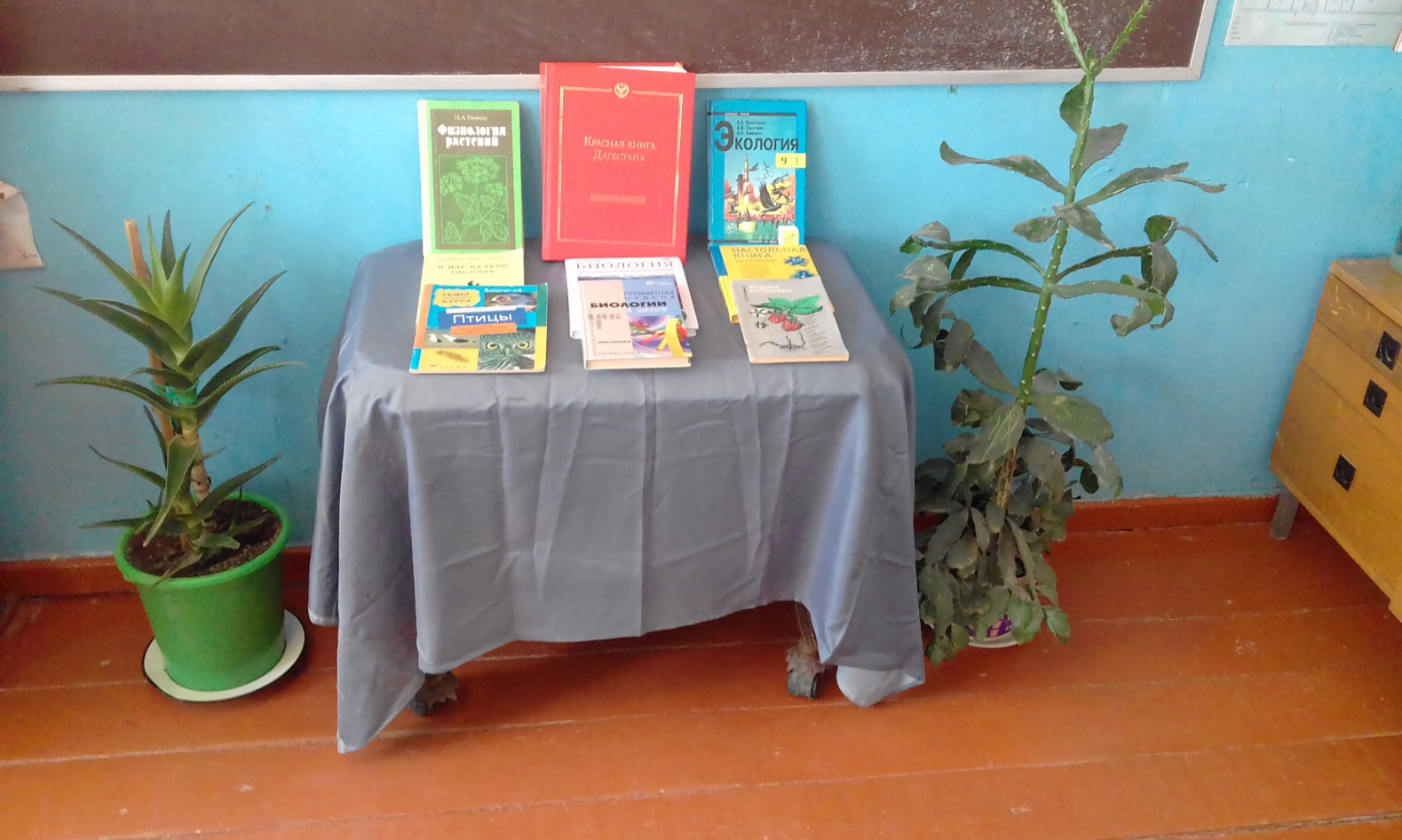 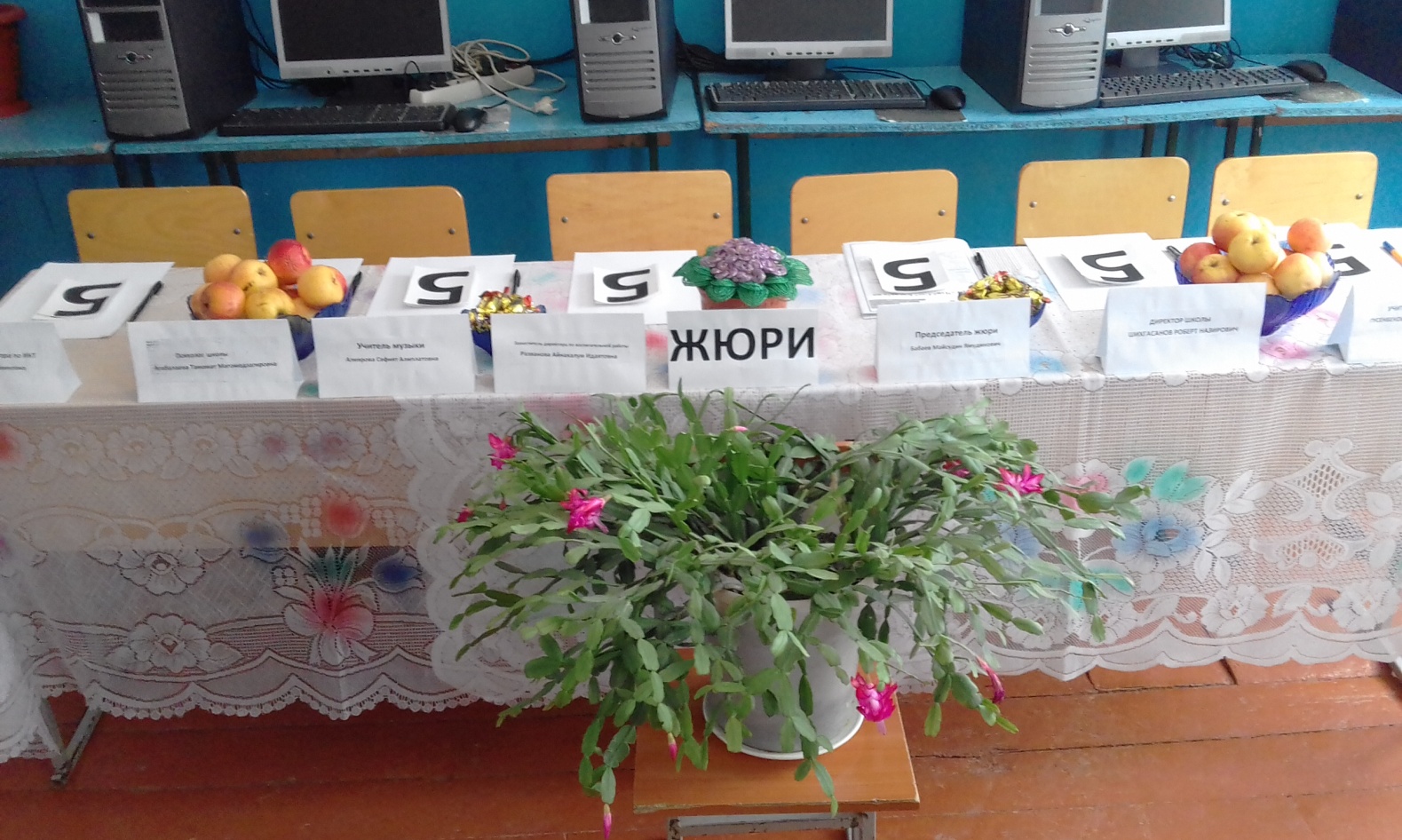 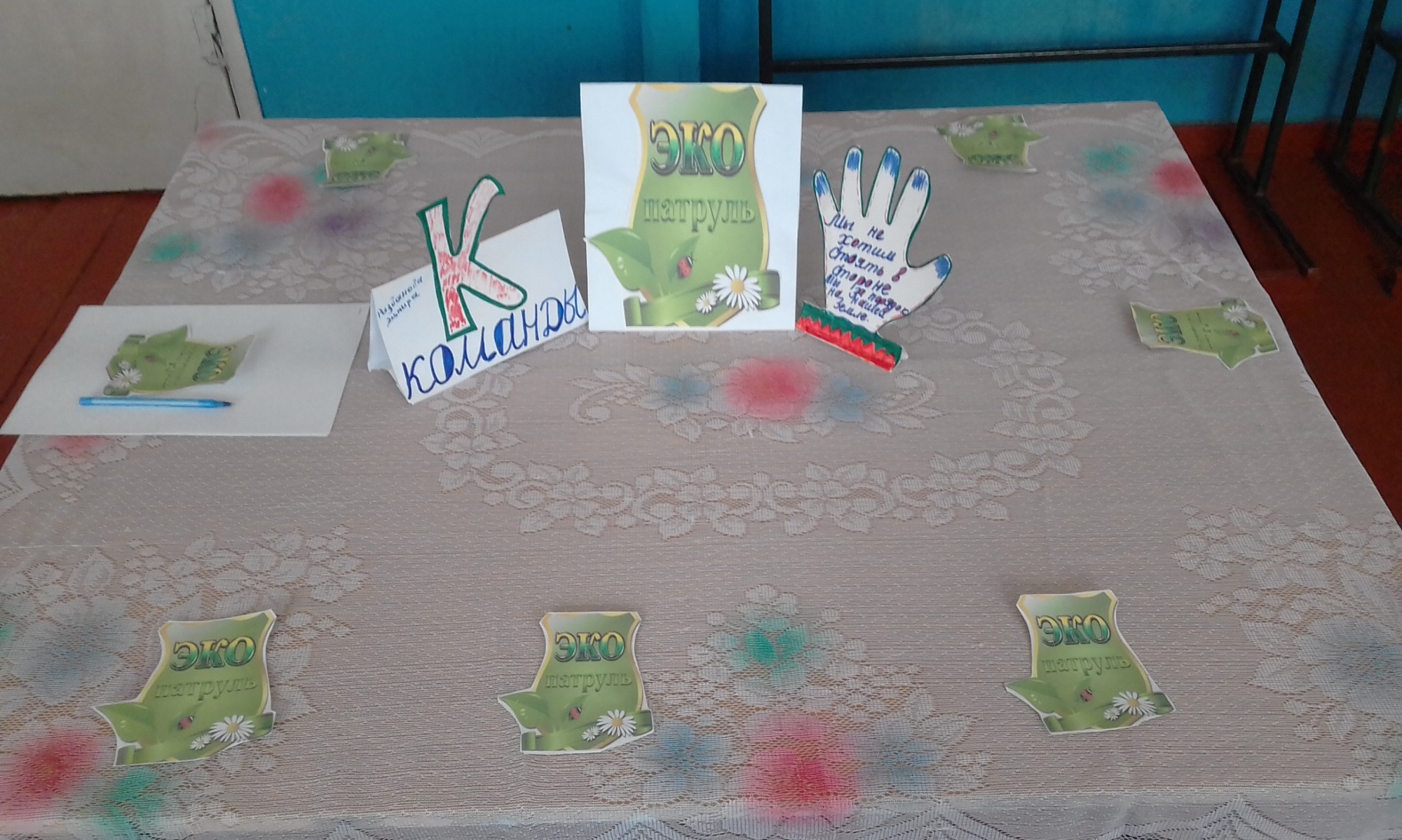 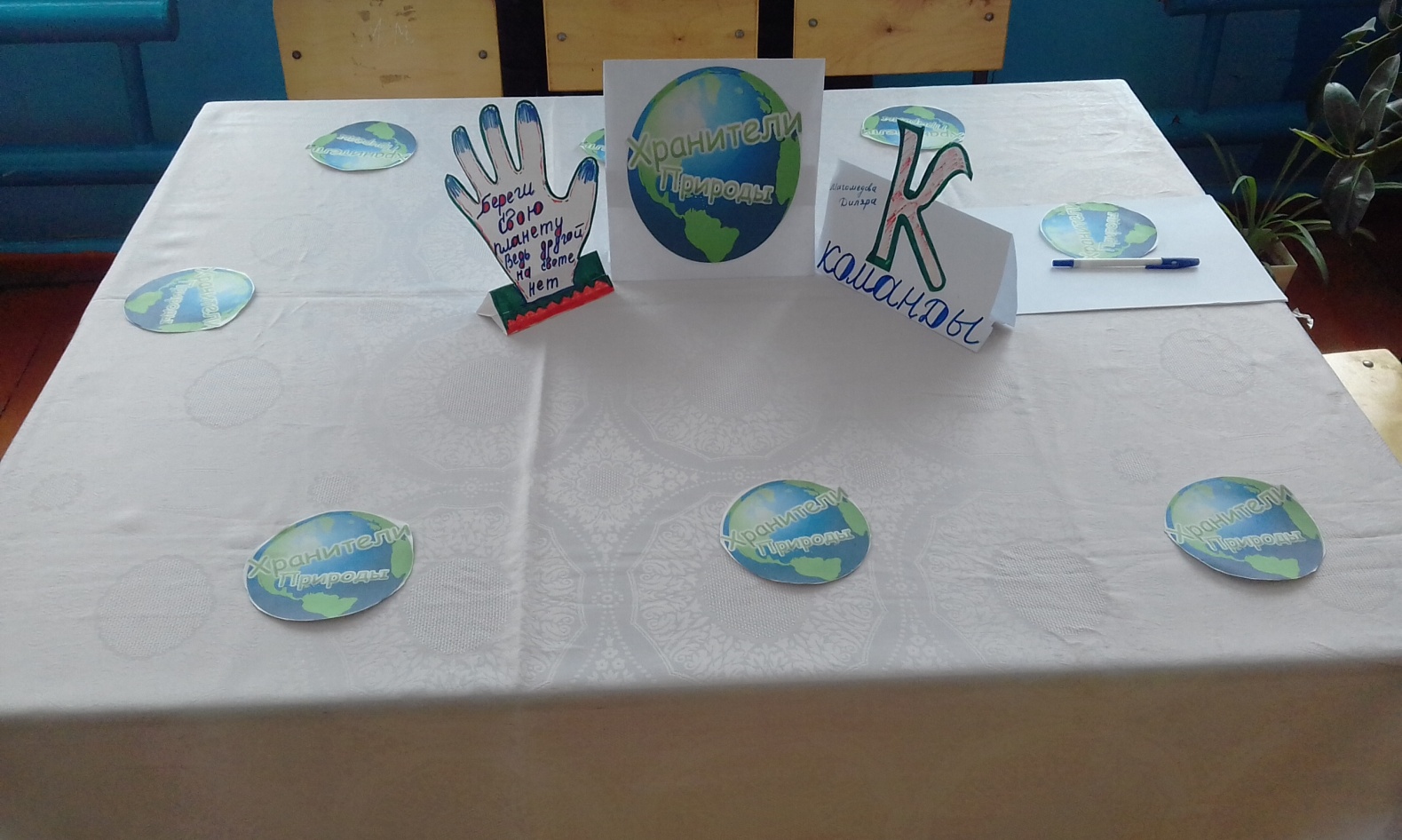 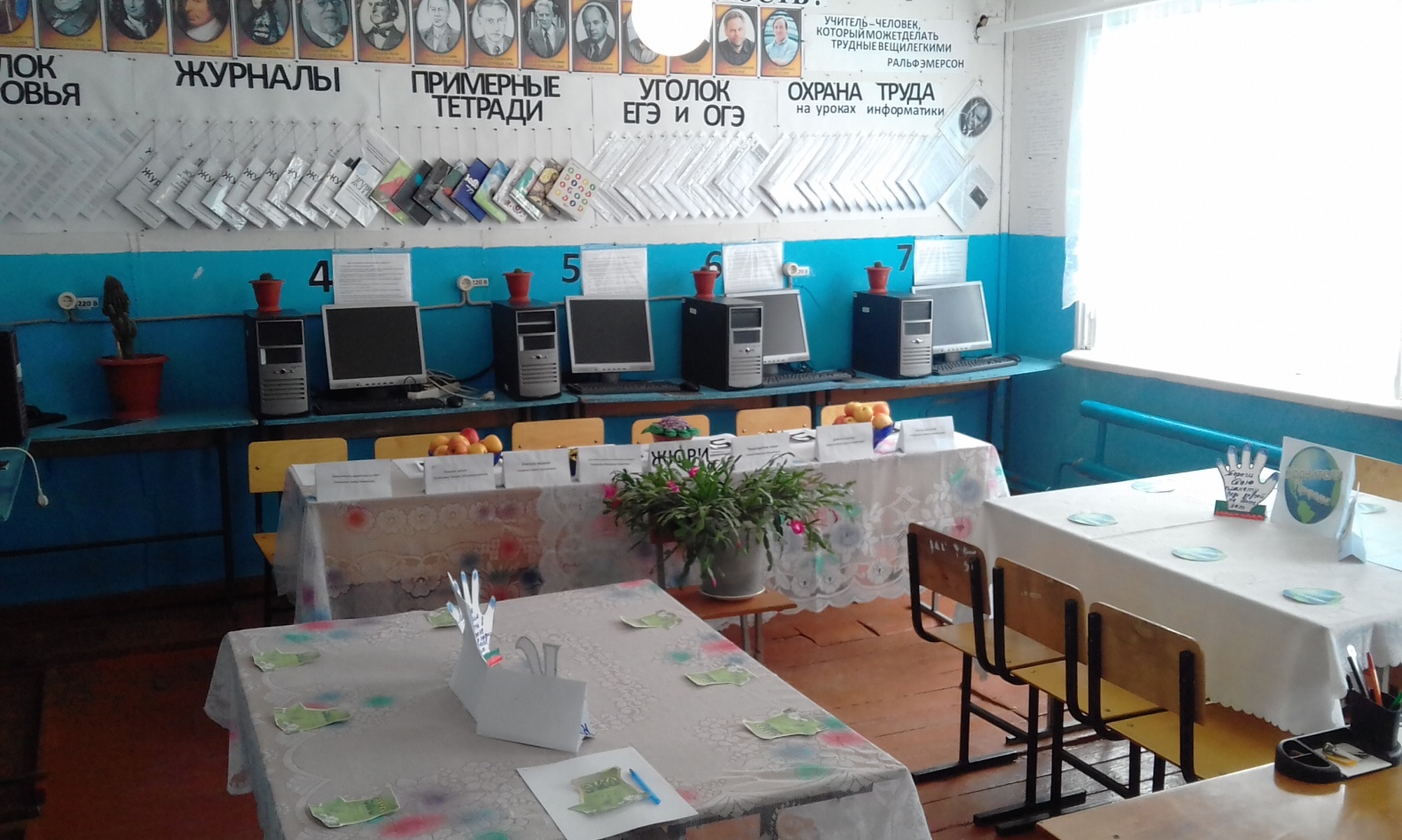 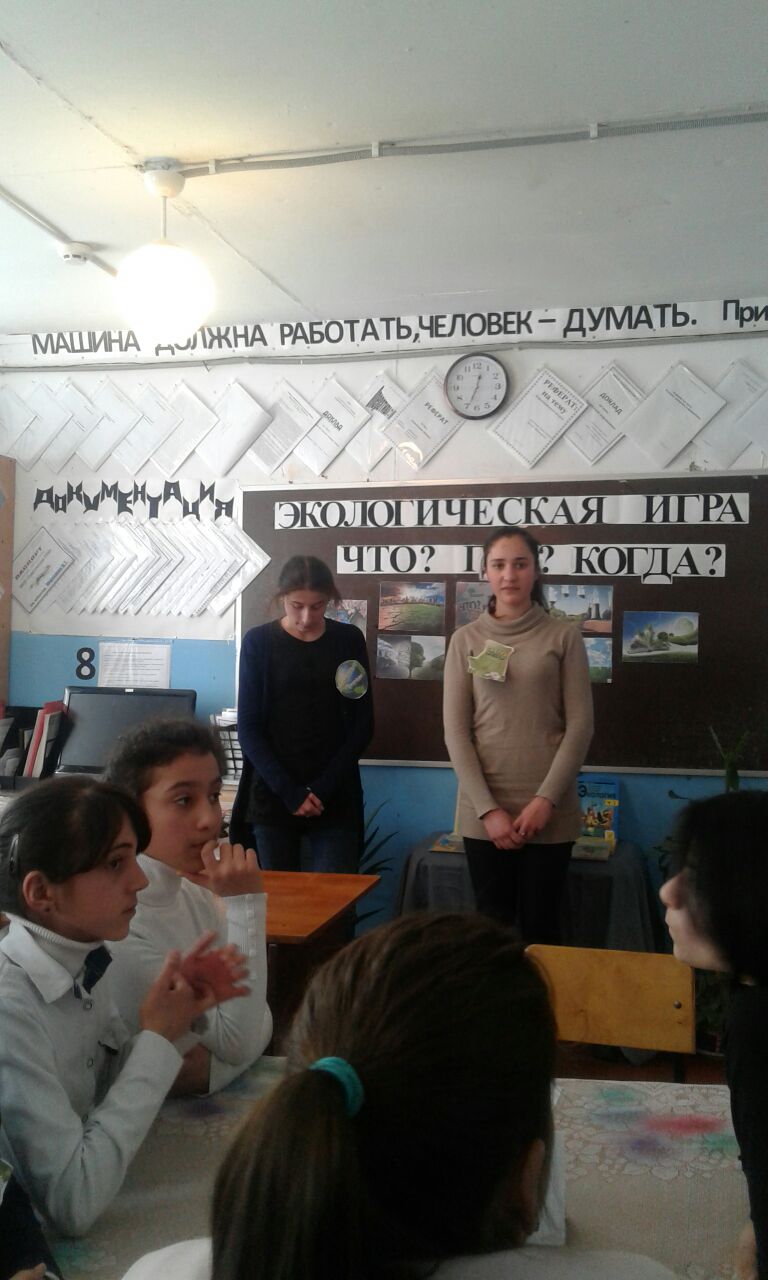 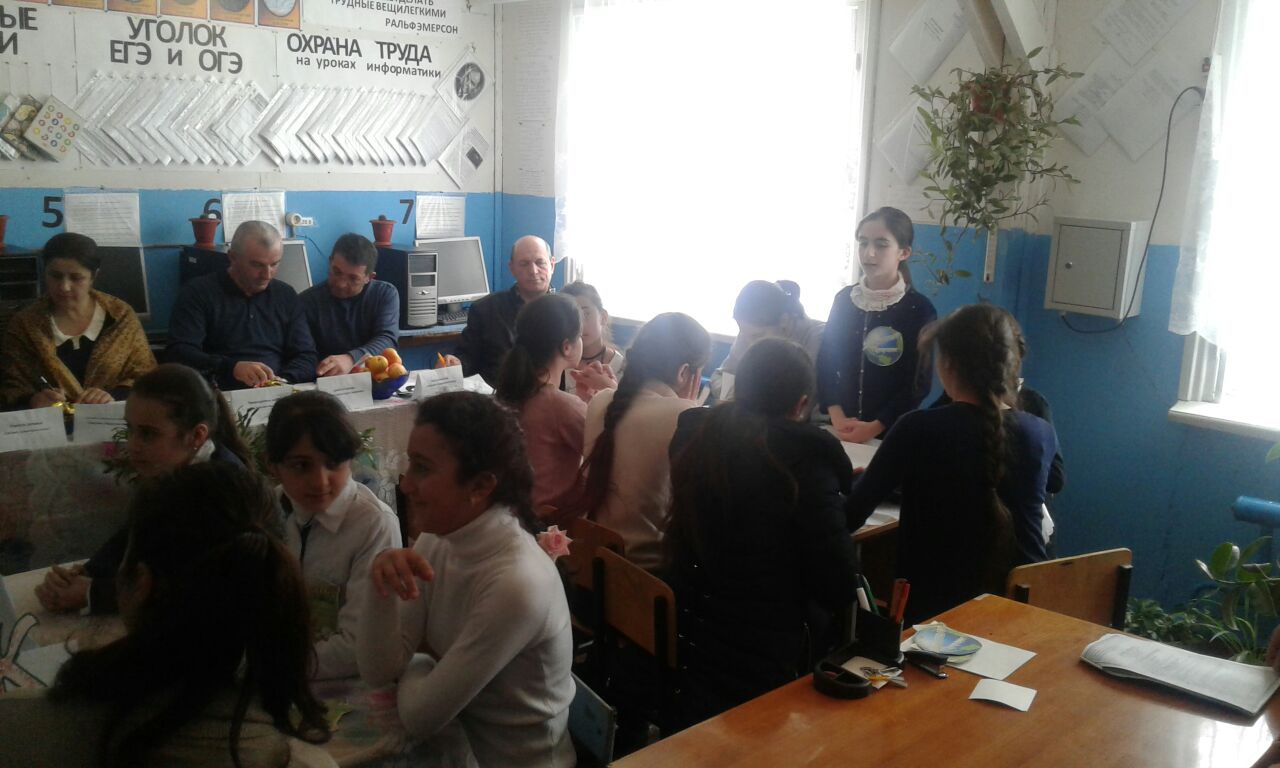 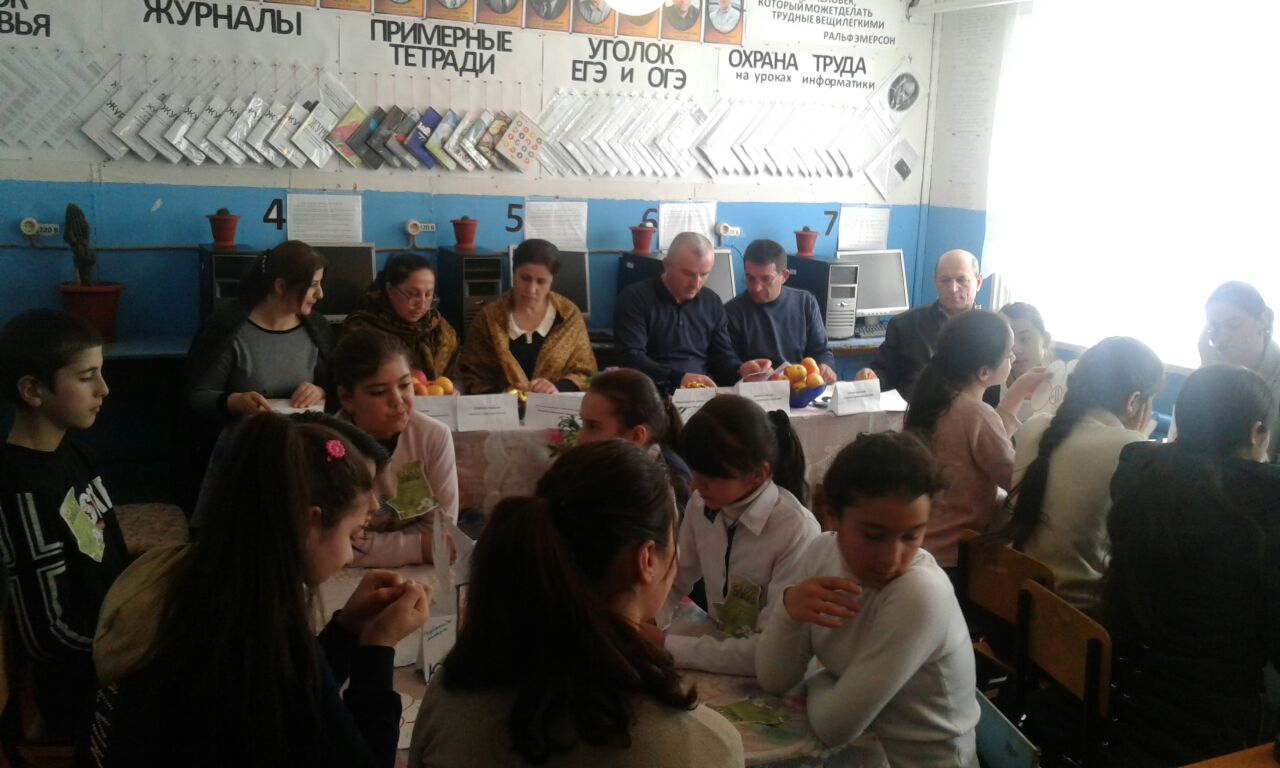 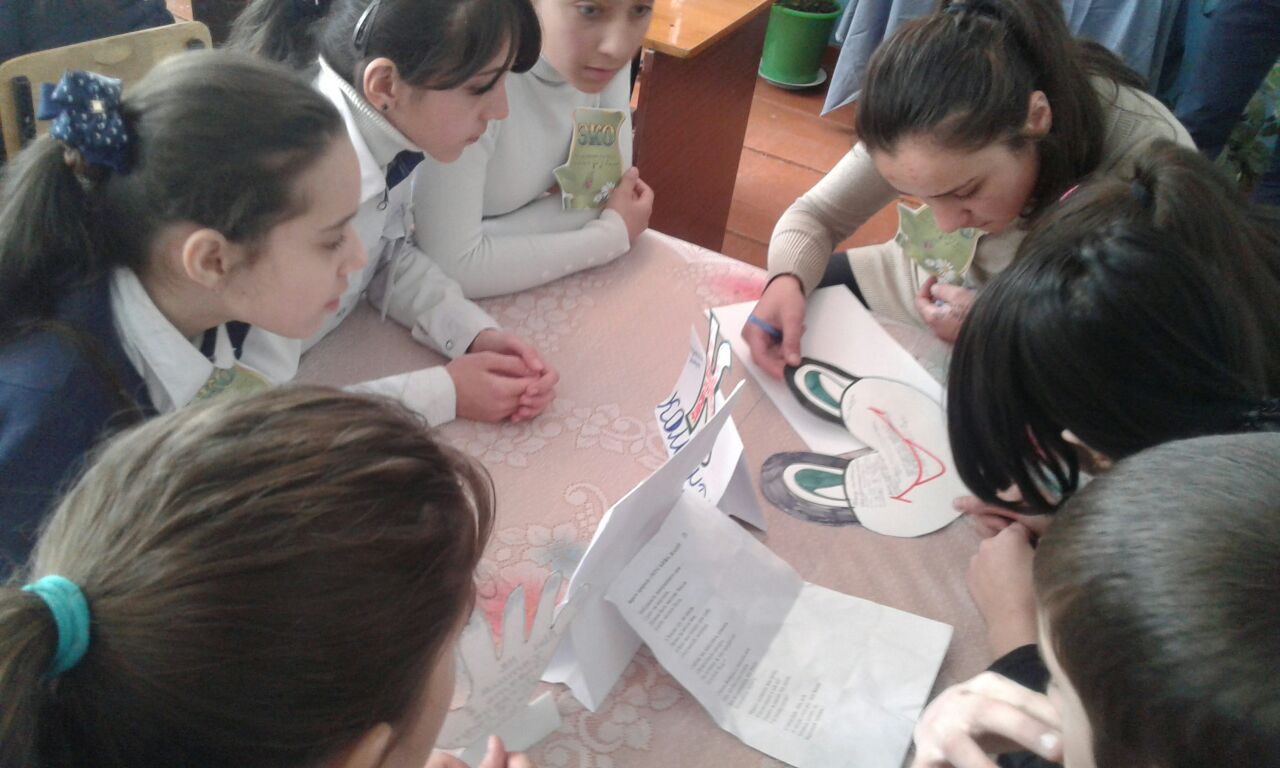 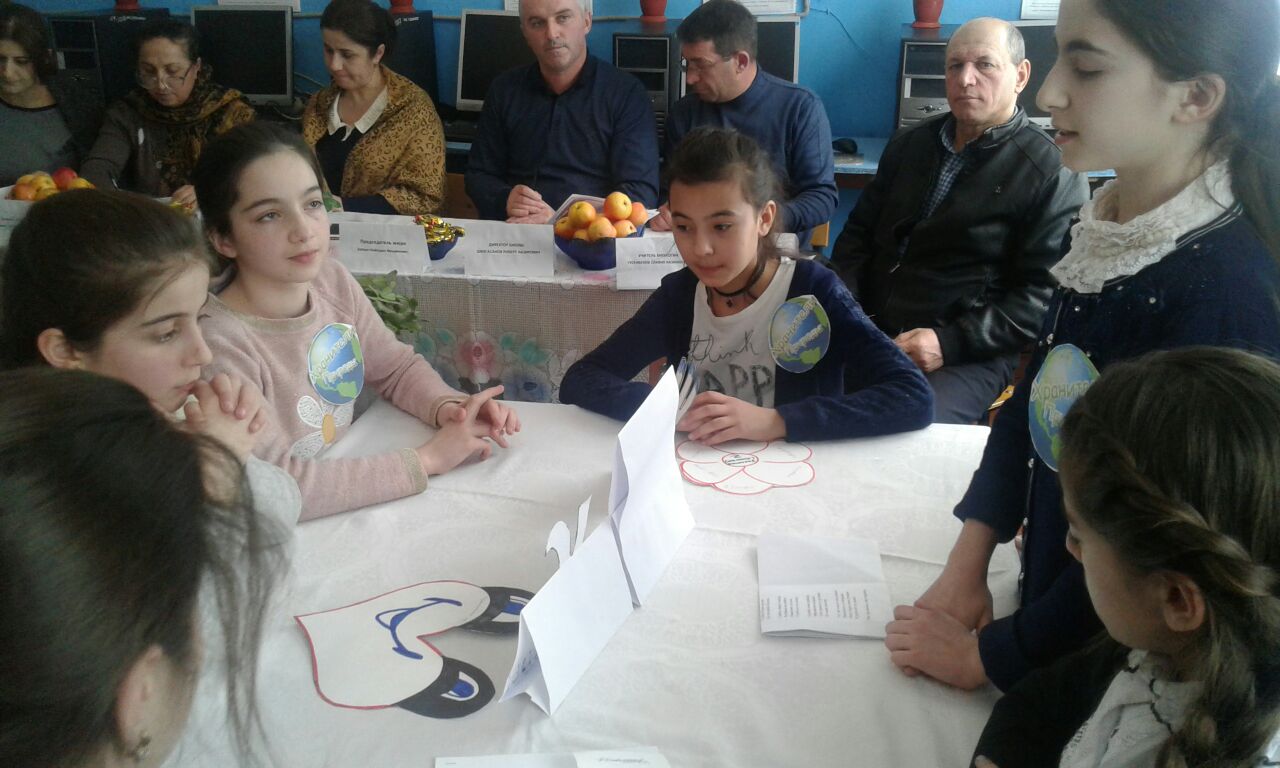 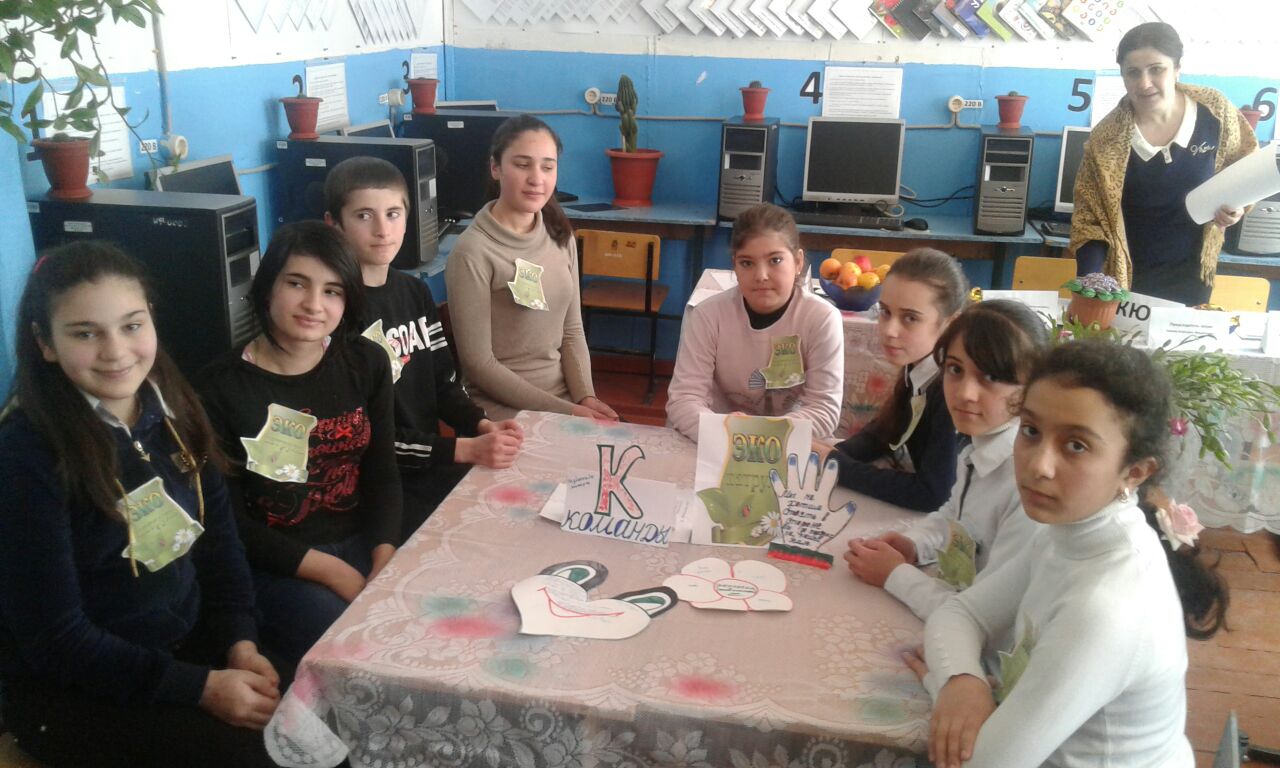 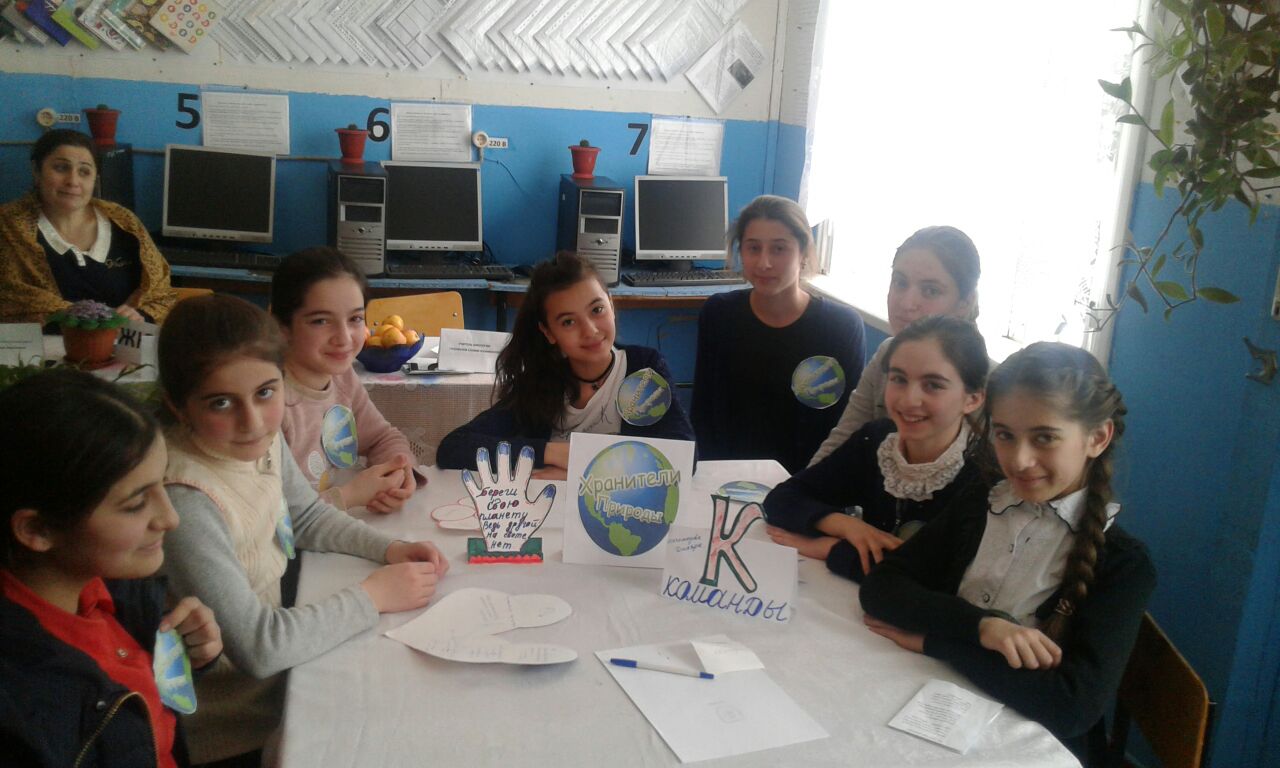 